2020 Afterschool Champion Award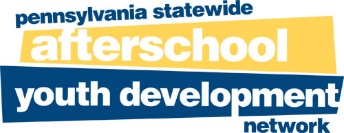 NominationDeadline: Friday, January 10, 2020Email completed nominations to Caroline Allen at callen@csc.csiu.org.Category Individual Outstanding Policy and Advocacy Individual Outstanding Quality Individual Outstanding Sustainability Organization Policymaker YouthNomineeRole of Nominee: Advocate Business/employer Educator Faith-based Legislator Mayor Media Parent Public official Volunteer Other government official Other, please specify:      NominatorPSAYDN Member Yes		 NoReason for NominationDescribe, using the category criteria, why the nominee should be honored as an Afterschool Champion (400-word limit). Judging is based on this information.Email completed nominations no later than Friday, January 10, 2020 to Caroline Allen at callen@csc.csiu.org.Name:Title:Organization:Address:City:State:State:Zip:Office Phone:Cell Phone:Cell Phone:Email:Name:Title:Organization:Address:City:State:State:Zip:Office Phone:Cell Phone:Cell Phone:Email: